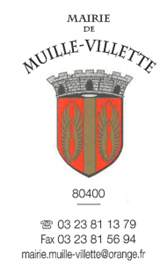 			COMMUNE DE MUILLE-VILLETTE		       ACCUEIL DES NOUVEAUX ARRIVANTS				Bulletin d’inscriptionNom : …………………………………………………………………………………….. (1)Prénoms : ……………………………………………………………………………….Adresse : …………………………………………………………………………………………………………………………………………………………………………………..Tél : ……………………………..……… Portable : …………………………………Email : ………………………………………………@....................................Date d’arrivée dans la commune : …………………………………………..Célibataire ; Pacsé ; Marié ; Divorcé ; Veuf(ve) (2)Nombre de personnes au foyer : ………………(Noter les noms, prénoms et dates de naissance de chaque personne ou fournir livret de famille)1 …………………………………………………………………………………………………………………………………….2 …………………………………………………………………………………………………………………………………….3 …………………………………………………………………………………………………………………………………….4 …………………………………………………………………………………………………………………………………….5 …………………………………………………………………………………………………………………………………….6 …………………………………………………………………………………………………………………………………….7 …………………………………………………………………………………………………………………………………….8 …………………………………………………………………………………………………………………………………….Inscription sur la liste électorale de Muille-Villette.       Oui :   Non (2)(Si oui, joindre la carte d’électeur, une photocopie de la pièce d’identité, un justificatif de domicile de chaque demandeur)Renseignements divers :Document à retourner à la mairie, 108 rue de Paris, 80400 Muille-Villette(1 )Nom du chef de famille      (2) Rayer la mention inutile